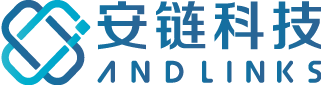 安链科技简介及招聘岗位需求 版本1.0分发列表:姓名(字母序.)	部门			公司 <Name>	<Department>			<Location><Name>	<Department>			<Location>目录1	公司简介	42	JAVA全栈方向	43	大数据开发方向	44	数据挖掘、算法方向	5公司简介南京安链数据科技有限公司（ANDLINKS）以下简称安链科技，成立于2017年2月，致力于大数据、机器学习、区块链等领域，开发并提供大量基于互联网的产品与服务，目前研发产品包括新闻舆情领域（重大群体性事件监测与预警），网络安全领域（网络安全态势分析），金融领域 （企业信用全息画像）等，通过对纷繁复杂的异构，多源数据进行整合、处理、分析，从中挖掘数据价值，为客户创造真正有价值的产品。我们是一个年轻的团队，非常希望您可以加入我们，与公司一起奋斗、野蛮生长、共创美好未来。JAVA全栈方向岗位职责1、加入研发部，负责产品以及项目的开发工作；2、开发内容涉及前端开发（Jquery，Angular JS, React等), J2EE相关（SpringMVC，myBatis..), 大数据相关(Hadoop技术体系），数据挖掘与算法（Python, R,NLP,深度学习，TensorFlow等）任职要求1、国内知名大学及海外名校，本科以上学历，对PC/互联网/移动互联网产品／金融、财务、风险管理有浓厚的兴趣，工作充满热情和梦想，思维活跃，富有创新精神。2、有敏锐的市场洞察能力，严密的逻辑分析能力，良好的沟通协作能力。3、计算机相关专业毕业，有Java，Python，Scala等编程语言基础。4、快速学习能力、互联网金融复合背景、期待加入创业公司为梦想奋斗的优先。大数据开发方向职位描述：1、加入研发部，参与基于Hadoop/Spark平台生态圈的分布式数据平台开发；2、参与基于ElasticSearch/Solr的全文搜索引擎开发；3、与业务团队紧密沟通和联系，解决部门数据统计和分析需求；任职要求：1、国内知名大学及海外名校，本科以上学历，对PC/互联网/移动互联网产品／金融、财务、风险管理有浓厚的兴趣，工作充满热情和梦想，思维活跃，富有创新精神。2、扎实的数据结构、机器学习、数据分析功底；2、)有Hadoop相关组件（Spark, Spark Streaming, MR, Flume, Kafka, Kudu, HBase, Hive )使用经验，有快速定位并解决开发中相关开源组件的问题，有性能优化经验者优先；3、熟练使用Scala，Java语言，可针对大数据组件进行相关开发，能够用最适合的工具解决最合适的问题。4、 有Linux系统使用经验，熟悉Shell脚本编写则更佳。5、有ElasticSearch，Redis， Neo4J等使用经验更佳。6、有机器学习，数据挖掘相关领域经验更佳。数据挖掘、算法方向职位描述：1、加入研发部，负责基于图库的数据分析和数据服务平台的研发，参与系统设计、架构设计；2、负责创建大数据分析流程，进行数据探索分析，构建分析模型为优化产品涉及提供数据支持；3、根据架构、需求研发业务平台，参与底层框架、核心代码的编写；4、与业务团队紧密沟通和联系，解决部门数据统计和分析需求；任职要求：1、国内知名大学及海外名校，本科以上学历，对PC/互联网/移动互联网产品／金融、财务、风险管理有浓厚的兴趣，工作充满热情和梦想，思维活跃，富有创新精神。2、扎实的数据结构、机器学习、数据分析功底；2、对数据结构和算法设计具有较深刻的理解，熟悉Linux/Unix系统；3、至少熟悉C/C++或者Java/R/Python/Shell一门编程语言；4、 至少熟悉一种关系型数据库如Oracle；5、 有SparkGraphx、Neo4j等相关图数据库知识背景；6、有知识图谱抽取和推理、海量文本相关性等NLP 相关算法者优先；